КАРАР                                                        ПОСТАНОВЛЕНИЕ                                                       21 октябрь 2015 йыл                                  № 65                             21  октября 2015 года        Охрана линий и сооружений связи        В соответствии с требованиями «Правил охраны линий и сооружений связи РФ», утвержденных Постановлением Правительства РФ от 9 июня 1995г. № 578 Администрация  сельского поселения Акбулатовский сельсовет муниципального района Мишкинский район Республики БашкортостанПОСТАНОВЛЯЕТ:      1. Запретить на территории сельского поселения самовольное производство строительных и земляных работ, связанных с раскопкой и перемещением грунта.      2. При необходимости производства строительных и земляных работ, организации, а также частные лица обязаны получить письменное разрешение (ордер) на право выполнения этих работ у архитектуры района.      3. Строительные и земляные работы в пределах охранных зон линейно-кабельных сооружений связи производить только по согласованию  и с вызовом представителей службы связи ПАО «Башинформсвязь» (с.Мишкино, ул.Ленина, дом 116, тел: 8(34749) 2-16-86, 2-19-90).       4. Категорически запретить движение автотранспорта, тракторов и механизмов по трассе линейно-кабельных сооружений связи без защитных устройств.     5. Довести до сведения должностных лиц и всех граждан, что виновные в нарушении вышеуказанных Правил, могут быть привлечены к административной ответственности по ст.13.5 Кодекса Российской Федерации об административных правонарушениях, санкция которой предусматривает наложение административного штрафа.       Кроме того, с лиц, виновных в повреждении линий связи, взыскивается материальный ущерб, причиненный предприятию связи.     6. Настоящее постановление обнародовать на информационном стенде администрации сельского поселения Акбулатовский сельсовет муниципального района  Мишкинский район Республики Башкортостан по адресу: д. Новоакбулатово, улица Дружбы, д.13 и на интернет-сайте на web-странице муниципального района Мишкинский район: http://mishkan.ru.     7. Контроль исполнения данного распоряжения оставляю за собой.Глава сельского поселения  Акбулатовский сельсовет                                                             Башšортостан Республикаhы Мишкº районы муниципаль районыныœ Аšбулат аулы советы ауыл билºìºhå Хакимиºòå 452343 Аšбулат аулы, Дуҫлыҡ ур, 13 тел.: 2-31-20, 2-31-23ИНН 0237000815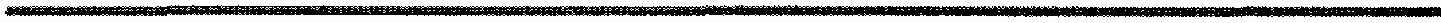 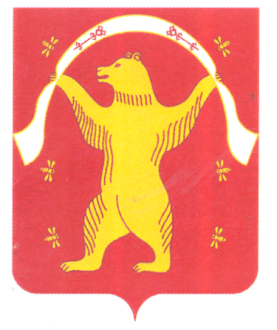 Администрация сельского поселения Акбулатовский сельсовет муниципального района Мишкинский район Республики Башкортостан452343 Новоакбулатово, ул. Дружбы, 13 тел.: 2-31-20, 2-31-23ИНН 0237000815